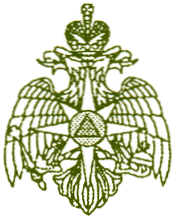 МЧС РОССИИФЕДЕРАЛЬНОЕ КАЗЕННОЕ УЧРЕЖДЕНИЕ УПРАВЛЕНИЯ В КРИЗИСНЫХ СИТУАЦИЯХ ГЛАВНОГО УПРАВЛЕНИЯ МЧС РОССИИ ПО ИРКУТСКОЙ ОБЛАСТИ»(ФКУ «ЦУКС ГУ МЧС Россиипо Иркутско  Начальнику ГУ МЧС Россиипо Иркутской областиНачальникам  местных пожарно-спасательных гарнизонов Иркутской областиЕДДС муниципальных образованийГлавам МО Иркутской областиРуководителям территориальных  подразделений федеральных органов исполнительной властиРуководителям объектовСтаростам населенных пунктов Начальнику ОГБУ « ПСС Иркутской области»                                                               Руководителям всех видов пожарной                                                                охраны и спасательных подразделенийПрогноз возможных чрезвычайных ситуацийна территории Иркутской области на 02.05.2020г. (при составлении прогноза использована информация Региональной диспетчерской службы, ФГБУ «Иркутское УГМС», БВУ, филиала геофизической службы СО РАН, филиала федеральной энергетической компании). 1. Исходная обстановка (оценка состояния явлений и параметров ЧС) 1.1 Оправдываемость прогнозаЗа прошедшие сутки прогноз оправдался по техногенным пожарам, ДТП и  по риску распространения коронавирусной инфекции.1.2 Метеорологическая обстановка (по данным ФГБУ «Иркутское УГМС»)За прошедшие  сутки  по всей территории  области отмечались  порывы северо-западного ветра до 15 – 23 м/с (23 м/с – Ольхонский (акватория озера Байкал), Иркутский районы, 22 м/с – Шелеховский район, 21 м/с –  Жигаловский район, 20  м/с – Тайшетский район, 19 м/с  –    Зиминский район, 18 м/с  – Нижнеудинский, Балаганский, Нукутский  районы, 17 м/с – Усть-Кутский, Братский, Чунский, Тулунский, Усть-Удинский, Черемховский районы и т.д.). Прохождение фронта неблагоприятных метеорологических явлений сопровождалось выпадением осадков в виде дождя   интенсивностью до 20  мм (20 мм – Усть-Кутский район, 19 мм – Нижнеилимский район, 12 мм – Усть – Илимский, Чунский районы). 1.3 Гидрологическая обстановка (по данным ФГБУ «Иркутское УГМС») Гидрологическая обстановка стабильная. Реки южной, центральной, западной части и верхнеленских районов полностью освободились ото льда.  На реке Витим отмечаются закраины, подвижки льда, разводья, на реках Непа, Нижняя Тунгуска – ледоход, чисто.Кромка ледостава на реке Лена находится на территории Республики Саха (Якутия). Таблица 1.3.2Данные по рекам Иркутской областиТаблица 1.3.2Сведения о функционировании ГЭС:ГЭС работают в штатном режиме, предельно допустимый уровень воды не превышен. Холостых водосбросов нет.1.4 Лавиноопасная обстановкаНа территории Иркутской области имеются 2 лавиноопасных участка (11 очагов) в Казачинско-Ленском районе.С 01.10.2019 г. на лавиноопасных участках началось накопление снега. Максимальная высота снежного покрова составляет 150 см (опасная 280 см).С начала лавиноопасного периода самопроизвольных сходов снежных масс не зарегистрировано. Проведено 4 принудительных спуска лавин.По данным Северобайкальского противолавинного центра ВСЖД - филиала ОАО «РЖД», снежный покров устойчив, не лавиноопасен. По данным ФГБУ «Иркутское УГМС»: В горах Восточного Саяна и южного Прибайкалья возможен сход снежных лавин.1.5 Сейсмическая обстановка За прошедшие сутки на территории Иркутской области сейсмических событий с магнитудой выше 3-х не зарегистрировано.1.6 Обстановка на объектах энергетики и ЖКХЗа прошедшие сутки на территории Иркутской области аварий, приведших к длительному погашению потребителей, не произошло. 1.7 Биолого-социальная обстановка1.7.1 Санитарно-эпидемиологическая обстановкаПо состоянию на 01.05.2020 по информации Роспотребнадзора, в связи с новой коронавирусной инфекцией, на территории Иркутской области подтверждён диагноз у 141 человек (за сутки +11). Выписано 50 человек (за сутки +11). Погибло 4 человека (за сутки без изменений).Ситуация находится на контроле оперативного штаба по предупреждению завоза и распространения новой коронавирусной инфекции на территории Иркутской области.1.7.2 Эпизоотическая обстановкаНа территории области обстановка стабильная. Инфекционных заболеваний сельскохозяйственных животных в масштабе эпизоотии нет.2. Прогноз чрезвычайных ситуаций и происшествий 2.1 Опасные метеорологические явления: По данным ФГБУ «Иркутское УГМС»: не прогнозируются.2.2 Неблагоприятные метеорологические явления: По данным ФГБУ «Иркутское УГМС»: 2 мая местами по области ожидается северо-западный, западный ветер с порывами 15-20 м/с, дожди, грозы, ночью и утром в горах южного Прибайкалья сильные осадки в виде дождя и мокрого снега.  2.3 Гидрологическая обстановка По данным ФГБУ «Иркутское УГМС»:2 мая ожидается  повышение уровня воды на р. Непа в районе н.п. Токма до отметок 580-620  см, затопление пониженных участков местности. 2.4 Обстановка на водных объектах (провалы людей и техники под лед)Сохраняется риск происшествий на водных объектах. Возможны провалы людей и техники под лед.                    2.5 Сейсмическая обстановкаСейсмическая активность на территории Иркутской области находится на уровне фоновых значений. В центральной части акватории озера Байкал и его побережий, южных районов области возможны слабо ощутимые транзитные сотрясения от удаленных землетрясений юго-западного фланга и Центрального Байкала. При максимальной угрозе они будут в пределах 2-4-х баллов интенсивности сейсмических сотрясений по шкале MSK-64.2.6 Энергосистемы и объекты ЖКХ Сохраняется высокий риск возникновения аварийных ситуаций электроэнергетических систем в 42 муниципальных образованиях. 2.7 Геомагнитная обстановка2 мая магнитное поле Земли ожидается спокойное. Ухудшения условий КВ-радиосвязи маловероятны. Озоновый слой выше нормы.2.8.1 Санитарно-эпидемиологическая обстановкаНа территории Иркутской области возможно увеличение числа заразившихся короновирусной инфекцией, прибывшие из стран с неблагоприятной санитарно-эпидемиологической обстановкой, а также находившиеся с ними в контакте.2.8.2 Эпизоотическая обстановкаНа территории Иркутской области чрезвычайных ситуаций, связанных с выявлением особо опасных, и массовых заболеваний животных не прогнозируется.2.9 Обстановка с техногенными пожарамиСохраняется высокий риск возникновения техногенных пожаров на всей территории области, обусловленный нарушением техники безопасности при использовании печного отопления, газобаллонного оборудования, неосторожным обращением населения с источниками огня, в том числе при курении, возгораниями электрической проводки с высокой степенью износа в жилом секторе.2.10 Обстановка на автомобильном транспортеСохраняется риск возникновения ДТП на территории всей области, обусловленный выпадением осадков, нарушением ПДД, в результате чего возможно ограничение движения транспорта, в т.ч. большегрузного, на трассах федерального и местного значения (заторы на  дорогах).Наиболее опасными участками автодорог на территории области являются 23 опасных участка федерального и местного значения: Трасса Р-255 «Сибирь» километры 1179-1208, 1364-1366, 1508-1514, 1534-1589, 1610-1624, 1657-1677, 1687-1697, 1709-1713, 1729-1754, 1768-1773, 1782-1798, 1811-1842, 1851-1852, 1863-1873.Трасса Р-258 «Байкал» километры 11-17, 33-34, 95-96.Трасса А-331 «Вилюй» километры 11-12, 27-28, 63-64, 152-153, 179-180, 183-209.2.11.1 Обстановка на железнодорожном транспортеСохраняется риск возникновения происшествий, связанных с ДТП на ж/д переездах с участием автомобильного транспорта. Наиболее вероятно возникновение происшествий в Иркутской области в 4 районах Тайшетском, Слюдянском, Куйтунском, Нижнеудинском.2.12 Лесопожарная обстановкаВ связи с положительными дневными температурами, ветреной погодой местами по области возможна регистрация новых случаев термических точек и лесных пожаров.Таблица 2.12.1Классы пожарной опасности1 – 3 мая местами по области ожидается высокая 4 класса и чрезвычайная 5 класса пожароопасность лесов. 3. Рекомендуемые превентивные мероприятия органам местного самоуправления на территории Иркутской области:По риску неблагоприятных и опасных метеорологических явлений 1. Довести предупреждение о неблагоприятных и опасных метеорологических явлениях погоды (в случае получения) и рекомендации по порядку реагирования на него, до руководителей структурных подразделений и органов управления муниципального образования.2. Организовать оповещение и информирование населения через все имеющиеся средства. 3. Установить соответствующий режим сбора и обмена информацией.4. Проверить готовность аварийных служб к реагированию.5. Уточнить наличие материальных и финансовых средств для ликвидации последствий возможных ЧС на территории муниципального образования.6. В случае необходимости решением КЧС и ПБ муниципального образования ввести режим функционирования «Повышенная готовность».7. Проинформировать население через СМИ.По риску дорожно-транспортных происшествий, в том числе  при затруднении        движения автомобильного транспорта (заторах на дорогах).1. Постоянно уточнять прогноз метеорологической обстановки в зоне ответственности подразделений дорожных служб.2. Территориальным подразделениям дорожных служб в зонах ответственности, постоянно уточнять данные о готовности сил и средств, в случае ухудшения дорожных условий (организация объездов, привлечения дополнительной специализированной техники с ближайших пунктов дислокации и т.д.)3. Организовать взаимодействие с районными медицинскими учреждениями и ГИБДД, для своевременного реагирования на возможные ДТП.4. Осуществлять контроль технического состояния транспорта, используемого для перевозки людей и опасных грузов (АХОВ, нефтепродуктов), предрейсовой подготовки водителей.5.  Обеспечить готовность аварийных служб к реагированию на ДТП.6. Организовать проведение бесед с водителями предприятий и организаций о последствиях употребления алкоголя перед поездкой с демонстрацией фото- и видеоматериалов с мест ДТП.7. Постоянно проводить пропагандистскую работу через СМИ о необходимости соблюдения ПДД всеми участниками дорожного движения;8. Организовать готовность дорожных служб к обеспечению нормального функционирования транспортного сообщения.9. В случае крупных ДТП или ухудшения дорожных условий проработать вопросы:  - организации мест питания и размещения водителей и пассажиров в случае необходимости; - организации дежурства экипажей скорой медицинской помощи, патрульных машин ГИБДД и подвозу ГСМ;- организации информирования населения через СМИ о сложившейся обстановке, а так же маршрутов объездных автодорог.По риску техногенных пожаров1. Регулярно проводить проверки противопожарного состояния частного жилого сектора.2. Обеспечить контроль пожарной безопасности на объектах с массовым пребыванием людей.3. Совместно с главами сельских администраций, участковыми уполномоченными организовать проведение профилактических мероприятий в целях уменьшения случаев возникновения пожаров и гибели людей на них.4. Организовать доведение информации до населения (через средства массовой информации и на сходах граждан) о возможных причинах пожарной опасности, о правилах пожарной безопасности в быту, а так же безопасности при эксплуатации газового оборудования в жилых домах и объектах административно-хозяйственного и промышленного назначения.По риску аварий на энергосистемах и объектах ЖКХ1. Проверить и привести в готовность системы оповещения инженерно-технического и обслуживающего персонала объектов ЖКХ;2. Выявлять и принимать меры по предупреждению, локализации и ликвидации дефектов и отказов в работе систем жизнеобеспечения населения;3. Организовать контроль создания, наличия, использования и восполнения запасов материально-технических ресурсов для ликвидации аварий;4. Принять меры по созданию постоянно действующего резерва мобильных электрических станций;5. Проверить готовность аварийно-диспетчерских служб жилищно-коммунального хозяйства и экстренных рабочих бригад к ликвидации возможных аварийных ситуаций;6. Проверить укомплектованность экстренных рабочих бригад необходимой техникой;7. Уточнить планы и порядок эвакуации населения при чрезвычайных ситуациях, связанных с нарушением систем водоснабжения.По риску провалов людей и техники под лед1. Спланировать мероприятия по пропаганде безопасного поведения людей на водных объектах. Организовать проведение разъяснительной работы среди населения, направленной на соблюдение мер безопасности при посещении водных объектов в период установления ледового покрова. 2. Организовать размещение предупреждающих и запрещающих знаков, наглядной агитации, пропаганды в СМИ по правилам безопасности на водных объектах в период установления ледового покрова. 3. В местах несанкционированного выхода и выезда на лед установить предупреждающие баннеры.4 . Организовать патрулирование в местах массового выхода людей на водоемы. По риску землетрясенийМероприятия по снижению негативных последствий, обусловленных возможной сейсмической активностью:1. Уточнить план действий по предупреждению и ликвидации чрезвычайной ситуации;2. Проинформировать населения об угрозе ЧС и порядке действий в условиях сейсмической активности;3. Проверить готовность аварийно-спасательных подразделений территориальной подсистемы к реагированию;4. Уточнить расчеты сил и средств в случае проведения эвакуации людей, животных, материальных ценностей. По риску схода снежных лавин:1. Организовать учет туристических групп;2. Проинформировать население и компании, занимающиеся спортивной и туристической деятельностью, об опасности пребывания туристов и спортсменов в горных районах; 3. Организовать проведение мероприятий по разъяснению населению необходимости регистрации выхода туристических групп в поисково-спасательных службах;4. Организовать взаимодействие с противолавинными центрами по уточнению информации о состоянии снежного покрова и проведении принудительных спусков лавин.5. Организовать работу по установке предупреждающих знаков в местах схода лавин, на подъездных путях, а также размещение информационных материалов в местах массового пребывания населения.По риску распространения коронавирусной инфекции:В соответствие с Указом губернатора Иркутской области (от 18.03.2020 № 59-уг "О введении режима функционирования повышенной готовности для территориальной подсистемы Иркутской области единой государственной системы предупреждения и ликвидации чрезвычайных ситуаций") рекомендовано:1. При появлении признаков инфекционного заболевания (повышенная температура тела, кашель и др.) незамедлительно вызывать врача на дом, организовать режим самоизоляции; 2. Обеспечить ежедневную дезинфекцию помещений, организовать проведение профилактических и противоэпидемических мероприятий; 3. С целью профилактики использовать средства индивидуальной защиты, дезинфицирующие средства, бактерицидные облучатели, бесконтактные термометры, антисептики;4.  Воздержать от мест с массовым пребыванием людей;5. Перенос запланированных ранее культурно-массовых мероприятий на срок до ликвидации угрозы распространения коронавирусной инфекции, либо активизировать внедрение дистанционных способов проведения культурно-массовых мероприятий с использованием сетей связи общего пользования;6. Работодателям воздержаться от направления своих работников в служебные командировки на территории иностранных государств и в регионы Российской Федерации, где зарегистрированы случаи заболевания коронавирусной инфекцией;7. Работодателям осуществлять мероприятия, направленные на выявление работников с признаками инфекционного заболевания,  в случае выявления таких лиц обеспечить им в соответствии с законодательством возможность изоляции и незамедлительно направлять соответствующую информацию в Управление Федеральной службы по надзору в сфере защиты прав потребителей и благополучия человека по Иркутской области;8. По мере необходимости организовать перевод обучающихся (школьники, студенты) на дистанционные формы обучения;9. Организовать информирование населения о складывающейся обстановке по всем возможным каналам связи.По риску возникновения природных пожаров и термических точек:Проверить готовность органов управления, оперативных групп, сил постоянной готовности и других сил, предназначенных к экстренным действиям, отдать необходимые распоряжения. Уточнить планы действий в случае возникновения чрезвычайных ситуаций.Довести до руководителей объектов экономики уточненный прогноз и рекомендации по порядку реагирования на него.Через СМИ довести прогноз о возможных неблагоприятных метеорологических явлениях до населения на подведомственных территориях, подчиненного персонала.Организовать проведение профилактических мероприятий по недопущению палов травы и  переходов лесных пожаров на населенные пункты.Рассмотреть вопросы повышения уровня пожарной безопасности, выполнения профилактических мероприятий по недопущению перехода лесных пожаров на населенные пункты, а также перехода пала травы на жилые строения.Запретить разведение костров, выжигания сухой травянистой растительности, проведение пожароопасных работ на подведомственных  участках.Организовать работу по ограничению пребывания граждан в лесах, въезда в них автотранспортных средств, проведения в лесах определённых видов работ.Организовать  работу  патрульных, патрульно - маневренных,  маневренных и контрольных групп с привлечением  специалистов МО.Провести проверку готовности для возможного использования в тушении пожаров имеющейся водовозной и землеройной техники.Организовать работу по разработке дополнительных мероприятий, направленных на обеспечение пожарной безопасности населенных пунктов и садоводческих товариществ. Организовать и провести сходы граждан по вопросам соблюдения требований пожарной безопасности, проведение соответствующей разъяснительной работы по действиям при возникновении пожара и опасных факторов лесных пожаров и палов травы.Организовать работу по размещению наглядной агитации по вопросам соблюдения мер пожарной безопасности и необходимых действий при обнаружении пожара.Провести профилактические отключения электрических сетей от потребителей.На объектах экономики создать группы пожаротушения и проведения патрулирований в границах объектов и прилегающих территорий.Организовать и провести дополнительные мероприятия по созданию минерализованных полос с целью исключения перехода палов растительности и лесных пожаров на объекты экономики.Обеспечить информационный обмен диспетчерских служб объектов экономики с ЕДДС муниципальных образований и оперативно-дежурной сменой ЦУКС ГУ МЧС России по Иркутской области.Организовать взаимодействие через дежурно диспетчерские службы объектов с территориальными подразделениями ЖКХ,  Электрических сетей, Дорожных служб; Организовать взаимодействие с  главами поселений муниципальных образований, старостами населенных пунктов;Проверить готовность техники и оборудования объектов к ликвидации лесных пожаров и горения растительности вблизи объектов.Организовать взаимодействие через дежурно диспетчерские службы объектов с территориальными подразделениями Министерства лесного комплекса.   Проверить готовность  к реагированию силы и средства муниципального звена ТП РСЧС;При необходимости организовать круглосуточное дежурство руководящего состава органов управления;Создать резерв горюче-смазочных материалов, продовольствия, медикаментов и других материальных средств для обеспечения жизнедеятельности населенных пунктов; проверить готовность пунктов временного размещения  к приему пострадавшего населения;Проводить усиление дежурных расчетов  пожарно-спасательных  сил всех видов ПО, в том числе  ОГБУ « ПСС Иркутской области», вводить резервную пожарную  технику в расчеты.Заместитель начальника центра (старший оперативный дежурный)ЦУКС (управление) ГУ МЧС России по Иркутской областиподполковник внутренней службы		                                                 П.А. Пенчук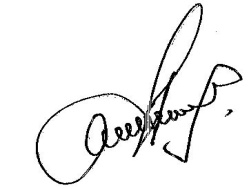 Исполнитель: Сёмин Д.И.тел. 452-989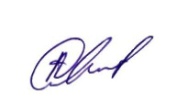   Учетный номер6-1-1АРМ №9ОДС №3Река    -    пунктУровеньводы на08 час, смИзменениеуровня водыза сутки, смСостояние водного объектаОтметка уровня выхода воды на пойму, смИркут - Баклаши223-2чисто480Китой - Китой113+10чисто475Белая - Мишелевка211+3чисто680Ока - Ухтуй143+21чисто470Ия - Тулун366+17чисто700Уда - Нижнеудинск111+6чисто320Бирюса - Бирюсинск174+2чисто380Лена - Качуг78+1чисто240Лена - Жигалово70+2чисто300Лена - Усть-Кут395+54чисто700Лена - Киренск289+39чисто570Киренга - Казачинское88+11чисто250Витим - Бодайбо152+6закраины 10 %, лед потемнел1170НаименованиеСреднесуточные сбросные расходы (м³/с)Динамика за сутки (м³/с)Иркутская15000Братская 25500Усть-Илимская 2530+40Мамаканская 161,00КлассПОна 01.05.2020 г.на 01.05.2020 г.прогноз на 02.05.2020 г.прогноз на 02.05.2020 г.КлассПОКол-ворайоновРайоныКол-ворайоновРайоныV18Нижнеилимский, Братский, Чунский, Качугский, Жигаловский, Тайшетский, Нижнеудинский, Тулунский, Зиминский, Заларинский, Нукутский, Балаганский, Усть-Удинский, Аларский, Иркутский, Эхирит-Булагатский, Баяндаевский, Ольхонский18Нижнеилимский, Братский, Чунский, Качугский, Жигаловский, Тайшетский, Нижнеудинский, Тулунский, Зиминский, Заларинский, Нукутский, Балаганский, Усть-Удинский, Аларский, Иркутский, Эхирит-Булагатский, Баяндаевский ,ОльхонскийIV2Шелеховский, Осинский2Шелеховский, ОсинскийIII0-3Мамско-Чуйский, Боханский, Черемховский